  «ДЕД ХОТЕЛ УХУ СВАРИТЬ»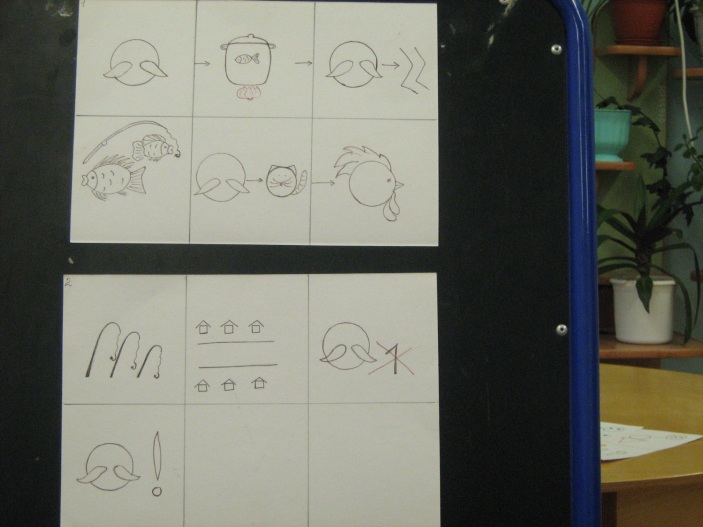 «Дед хотел уху сварить,Дед пошел ершей ловить,А за дедом кот Лаврентий, За котом петух Терентий.Тащат удочкиВдоль по улочке.Деду одному невмочь.Надо старому помочь».               СНЕГИРИ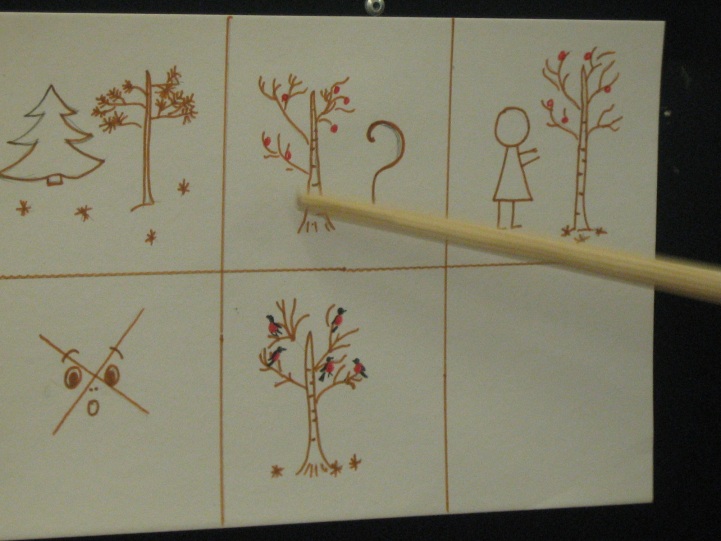 Стынут ветки на морозеУ сосны и ели.Что за чудо? На березеЯблоки поспели.Подойду поближе к ней, И глазам не верится:Стайка алых снегирей Облепила деревце.